18/10/2023BionexoRESULTADO – TOMADA DE PREÇON° 20231110TP50696HEAPAO Instituto de Gestão e Humanização – IGH, entidade de direito privado e sem fins lucrativos, classificadocomo Organização Social, vem tornar público o resultado da Tomada de Preços, com a finalidade deadquirir bens, insumos e serviços para o HEAPA - Hospital Estadual de Aparecida de Goiânia, comendereço à Av. Diamante, s/n - St. Conde dos Arcos, Aparecida de Goiânia/GO, CEP: 74.969-210.Bionexo do Brasil LtdaRelatório emitido em 18/10/2023 12:05CompradorIGH - HUAPA - HOSPITAL DE URGÊNCIA DE APARECIDA DE GOIÂNIA (11.858.570/0004-86)AV. DIAMANTE, ESQUINA C/ A RUA MUCURI, SN - JARDIM CONDE DOS ARCOS - APARECIDA DE GOIÂNIA, GO CEP:74969-210Relação de Itens (Confirmação)Pedido de Cotação : 317614099COTAÇÃO Nº 50696 - FORMULÁRIOS GRÁFICOS - HEAPA OUT/2023Frete PróprioObservações: *PAGAMENTO: Somente a prazo e por meio de depósito em conta PJ do fornecedor. *FRETE: Só serãoaceitas propostas com frete CIF e para entrega no endereço: AV. DIAMANTE, ESQUINA C/ A RUA MUCURI, JARDIMCONDE DOS ARCOS, AP DE GOIÂNIA/GO CEP: 74969210, dia e horário especificado. *CERTIDÕES: As CertidõesMunicipal, Estadual de Goiás, Federal, FGTS e Trabalhista devem estar regulares desde a data da emissão da propostaaté a data do pagamento. *REGULAMENTO: O processo de compras obedecerá ao Regulamento de Compras do IGH,prevalecendo este em relação a estes termos em caso de divergência.Tipo de Cotação: Cotação NormalFornecedor : Todos os FornecedoresData de Confirmação : TodasFaturamentoMínimoValidade daPropostaCondições dePagamentoFornecedorPrazo de EntregaFrete ObservaçõesSebastiao Candido Ferreira DeOliveiraNOVA CRIXÁS - GOLivio Cesar Almeida Teixeira - nullliviocat@gmail.com5 dias apósconfirmação1R$ 100,000021/10/202330 ddlCIFnullMais informaçõesProgramaçãode EntregaPreçoUnitário FábricaPreçoValorTotalProdutoCódigoFabricanteEmbalagem Fornecedor Comentário JustificativaRent(%) QuantidadeUsuárioBLOCOSDaniellyEvelynPereira DaCruzATESTADO DECOMPARECIMENTO15X21 4X0 CORESSULFITE 75BLOCADO 100X1 -SUZANO - PLUGIMPRESSOATESTADO DESebastiaoCandidoFerreira DeOliveiraCOMPARECIMENTOR$R$R$420,0000139823-UNIDADEnull-30 Bloco-> BLOCO 10014,0000 0,0000FOLHAS18/10/202312:01DaniellyEvelynPereira DaCruzROTULO DE SOROADESIVO BRANCO6,5 X 20,5 1x0 cor;HiltonPereira nãoatingefaturamentominimo.ROTULO DE SOROADESIVO BRANCOSebastiaoCandidoFerreira DeOliveiraR$R$R$274279-UNIDADEnull400 Bloco6,5 X 20,5 CM17,4000 0,00006.960,0000-SUZANO - PLUGIMPRESSOSBLOCO C/ 100FL18/10/202312:01TotalParcial:R$4430.030.07.380,0000Total de Itens da Cotação: 2Total de Itens Impressos: 2TotalGeral:R$7.380,0000Clique aqui para geração de relatório completo com quebra de páginahttps://bionexo.bionexo.com/jsp/RelatPDC/relat_adjudica.jsp1/1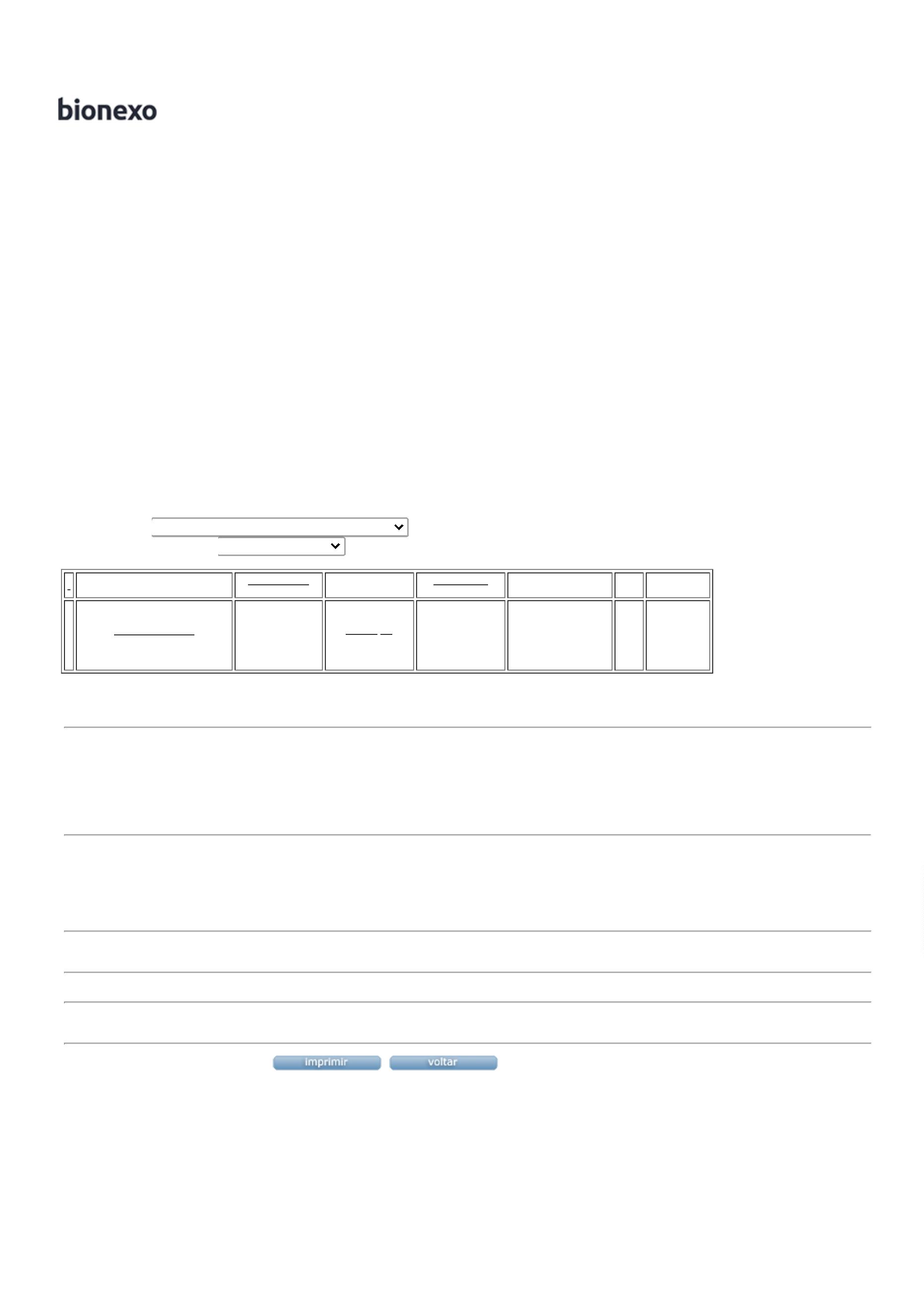 